Ашық сабақ                                                                                                                                                                                                                                                                                                                                                                                                                                                                                                Сабақ барысы:Мұғалімнің аты-жөніЖұмыс орныЖагипарова Айзат Галымовна«Көкпекті ЖББОМ» КММПәні: қазақ тіліКүні: 20.11.2018 ж.Сыныбы: 4 БСабақтың тақырыбыПайдалы тағамдарПайдалы тағамдарПайдалы тағамдарМақсаты:Тақырыпқа қатысты ас атауларын игеру арқылы сөйлем құрауға үйрету. Тілдесім арқылы оқушылардың танымдық-ақпараттық белсенділігін арттыру.Қысқа мәтіндер мен қарапайым сөйлемдер арқылы оқушыны ас атаулыны қадірлеуге тәрбиелеу.Тақырыпқа қатысты ас атауларын игеру арқылы сөйлем құрауға үйрету. Тілдесім арқылы оқушылардың танымдық-ақпараттық белсенділігін арттыру.Қысқа мәтіндер мен қарапайым сөйлемдер арқылы оқушыны ас атаулыны қадірлеуге тәрбиелеу.Тақырыпқа қатысты ас атауларын игеру арқылы сөйлем құрауға үйрету. Тілдесім арқылы оқушылардың танымдық-ақпараттық белсенділігін арттыру.Қысқа мәтіндер мен қарапайым сөйлемдер арқылы оқушыны ас атаулыны қадірлеуге тәрбиелеу.Сілтеме:Оқу бағдарламасы, «Қазақ тілі» оқулығыОқу бағдарламасы, «Қазақ тілі» оқулығыОқу бағдарламасы, «Қазақ тілі» оқулығыКүтілетін нәтиже:Пайдалы тағамдарын білу, оның өзіндік пайдалығын айтады, пайдалы тағамдар жайлы жаңа сөздерді қатыстырып сөйлем құрайды, сұхбаттасадыПайдалы тағамдарын білу, оның өзіндік пайдалығын айтады, пайдалы тағамдар жайлы жаңа сөздерді қатыстырып сөйлем құрайды, сұхбаттасадыПайдалы тағамдарын білу, оның өзіндік пайдалығын айтады, пайдалы тағамдар жайлы жаңа сөздерді қатыстырып сөйлем құрайды, сұхбаттасадыЖетістік критерийлері:Оқушының төменгі жетістігі (ОТЖ):  пайдалы тағамдар туралы ақпарат береді. Оқушының орташа жетістігі (ООЖ): пайдалы тағамдар туралы қарапайым сөйлемдер арқылы сипаттай алады. Оқушының жоғарғы  жетістігі (ОЖЖ): тақырып аясында достарымен пайдалы тағамдар жайлы тілдесе алады, диалог құрайды.Оқушының төменгі жетістігі (ОТЖ):  пайдалы тағамдар туралы ақпарат береді. Оқушының орташа жетістігі (ООЖ): пайдалы тағамдар туралы қарапайым сөйлемдер арқылы сипаттай алады. Оқушының жоғарғы  жетістігі (ОЖЖ): тақырып аясында достарымен пайдалы тағамдар жайлы тілдесе алады, диалог құрайды.Оқушының төменгі жетістігі (ОТЖ):  пайдалы тағамдар туралы ақпарат береді. Оқушының орташа жетістігі (ООЖ): пайдалы тағамдар туралы қарапайым сөйлемдер арқылы сипаттай алады. Оқушының жоғарғы  жетістігі (ОЖЖ): тақырып аясында достарымен пайдалы тағамдар жайлы тілдесе алады, диалог құрайды.Негізгі түсініктер:жүгері – кукуруза, күріш – рис, тары-пшено, дәрумен-витамин, ағза-организм, пайдалы-полезный, жақсарту-улучшитьжүгері – кукуруза, күріш – рис, тары-пшено, дәрумен-витамин, ағза-организм, пайдалы-полезный, жақсарту-улучшитьжүгері – кукуруза, күріш – рис, тары-пшено, дәрумен-витамин, ағза-организм, пайдалы-полезный, жақсарту-улучшитьСабақта қолданылатын материалдар:Интерактивті тақта, слайдтар, плакат, маркерлер, дөңгелек жасыл, сары, қызыл қағаздар, пайдалы тағамдардың суреттерне фотолар, қимақағаздар, диаграмма.
Интерактивті тақта, слайдтар, плакат, маркерлер, дөңгелек жасыл, сары, қызыл қағаздар, пайдалы тағамдардың суреттерне фотолар, қимақағаздар, диаграмма.
Интерактивті тақта, слайдтар, плакат, маркерлер, дөңгелек жасыл, сары, қызыл қағаздар, пайдалы тағамдардың суреттерне фотолар, қимақағаздар, диаграмма.
Оқыту әдістері:Түсіндіру, сұрақ-жауап, «Шаттық шеңбері» тренингі, «Жеңілдетілген анықтама» блиц ойыны, жұптық жұмыс, «Сиқырлы қоржын» дидактикалық ойыны, диалог, «Жағымды сөздер», «Шағын шолу» тәсілдері, сергіту жаттығуы.Түсіндіру, сұрақ-жауап, «Шаттық шеңбері» тренингі, «Жеңілдетілген анықтама» блиц ойыны, жұптық жұмыс, «Сиқырлы қоржын» дидактикалық ойыны, диалог, «Жағымды сөздер», «Шағын шолу» тәсілдері, сергіту жаттығуы.Түсіндіру, сұрақ-жауап, «Шаттық шеңбері» тренингі, «Жеңілдетілген анықтама» блиц ойыны, жұптық жұмыс, «Сиқырлы қоржын» дидактикалық ойыны, диалог, «Жағымды сөздер», «Шағын шолу» тәсілдері, сергіту жаттығуы.Дереккөздер:Әдістемелік құрал, дидактикалық материалдар, сөздік.Әдістемелік құрал, дидактикалық материалдар, сөздік.Әдістемелік құрал, дидактикалық материалдар, сөздік.Уақыт / ТапсырмаМұғалімнің іс-әрекетіМұғалімнің іс-әрекетіОқушының іс-әрекетіРесурстарУақыт / ТапсырмаМұғалімнің іс-әрекетіМұғалімнің іс-әрекетіОқушының іс-әрекетіҰйымдастыру кезеңіОқушыларға психологиялық ахуал туғызу«Ыстық жүрек» тренингі. Оқушылармен сәлемдеседі, түгендейді.«Ыстық жүрек» тренингі. Оқушылармен сәлемдеседі, түгендейді.Оқушылар бір-бірімен амандасады. Бір-біріне жүректі қолмен көрсету арқылы жақсы тілектер айтады.Өткен сабақты тексеруӨткен сабақтың тапсырмасын тексереді. Кемшіліктерді анықтайды, түзетеді, бағалайды. Психологиялық ахуал.Сонымен қатар  оқушылардың көңіл-күйлерін білу үшін бас бармақ стратегиясын қолданамын.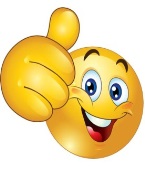 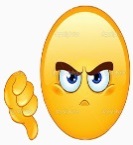 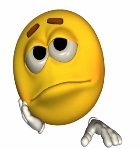 Топқа бөлу. Топтың атын қою.топ «Пайдалы тағамдар»топ «Зиянды тағамдар»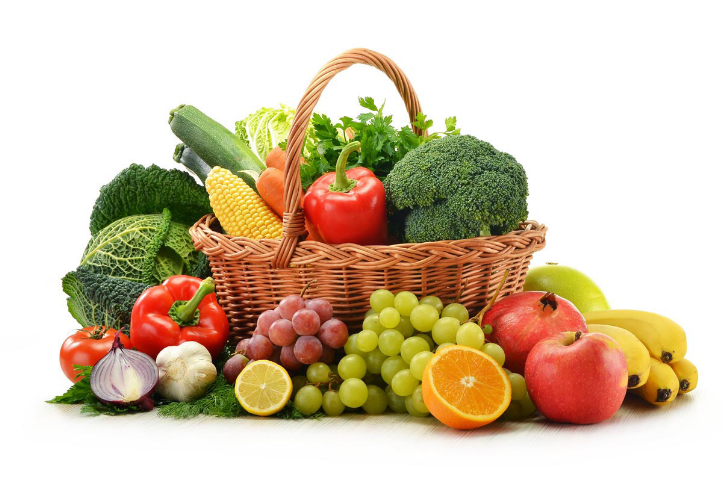 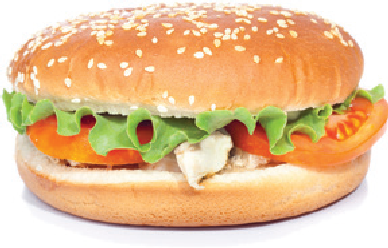 Өткен сабақтың тапсырмасын тексереді. Кемшіліктерді анықтайды, түзетеді, бағалайды. Психологиялық ахуал.Сонымен қатар  оқушылардың көңіл-күйлерін білу үшін бас бармақ стратегиясын қолданамын.Топқа бөлу. Топтың атын қою.топ «Пайдалы тағамдар»топ «Зиянды тағамдар»Тапсырманы айтады, тақырып бойынша сұрақтарға жауап береді. Суреттер арқылы өз топтарын анықтайды. Жаңа сабақтың тақырыбын ашады.І. Қызығушылықты оятуОқушылардың сабаққа деген қызығушылығын арттыру мақсатында ой шақыру сұрақтар қояды: - Балалар, сендер пайдалы тағамдар туралы не білесіңдер? Зиянды тағамдар жайлы не білесіңдер?Оқушылардың сабаққа деген қызығушылығын арттыру мақсатында ой шақыру сұрақтар қояды: - Балалар, сендер пайдалы тағамдар туралы не білесіңдер? Зиянды тағамдар жайлы не білесіңдер?Сұрақтарға жауап береді.ІІ. Мағынаны тану1.Жаңа сабақ. 1.Сөздікпен жұмыс. А) Мұғалім тақырыпқа қатысты жаңа сөздермен таныстырады, аудармасын оқушыларға бөліп береді. Оларды оқиды, оқушыларға қайталатады.жүгері – кукуруза, күріш – рис, тары-пшено, дәрумен-витамин, ағза-организм, пайдалы-полезный, жақсарту-улучшить2. Мәтіналды жұмыс.А)Тыңдалым.Айтылым. Оқылым. орындатады.  Топтық жұмыс.1-тапсырма. Мәтінді оқы, аудар.Жүгері, күріш, тары ботқасы – пайдалы тағамдар. Олар сенің ағзаңа пайдалы. Ботқада дәрумендер көп. Пайдалы тағамдар сенің денсаулығыңды жақсартады1.Жаңа сабақ. 1.Сөздікпен жұмыс. А) Мұғалім тақырыпқа қатысты жаңа сөздермен таныстырады, аудармасын оқушыларға бөліп береді. Оларды оқиды, оқушыларға қайталатады.жүгері – кукуруза, күріш – рис, тары-пшено, дәрумен-витамин, ағза-организм, пайдалы-полезный, жақсарту-улучшить2. Мәтіналды жұмыс.А)Тыңдалым.Айтылым. Оқылым. орындатады.  Топтық жұмыс.1-тапсырма. Мәтінді оқы, аудар.Жүгері, күріш, тары ботқасы – пайдалы тағамдар. Олар сенің ағзаңа пайдалы. Ботқада дәрумендер көп. Пайдалы тағамдар сенің денсаулығыңды жақсартадыТыңдалым. Оқылым. Жаңа сөздерді мұғалімнің көмегімен аударады, тыңдайды, қайталайды, мұғаліммен бірге оқиды.Айтылым. Дұрыс айтылуымен ауызша жаттығу жүргізеді. А)Тыңдалым.Айтылым. Оқылым.  Топтық жұмыс.   Оқулықтағы  1-тапсырманы орындайды, аударады.  ІІ. Мағынаны тану4. Сәйкестендіру жұмысы.Жүгері ботқасы                	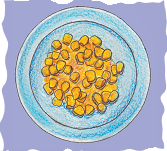 Күріш ботқасы	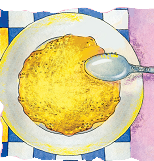 Тары ботқасы            	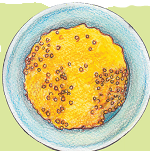 4. Сәйкестендіру жұмысы.Жүгері ботқасы                	Күріш ботқасы	Тары ботқасы            	Тыңдалым.ЖазылымСөздерді суреттермен сәйкестендіреді.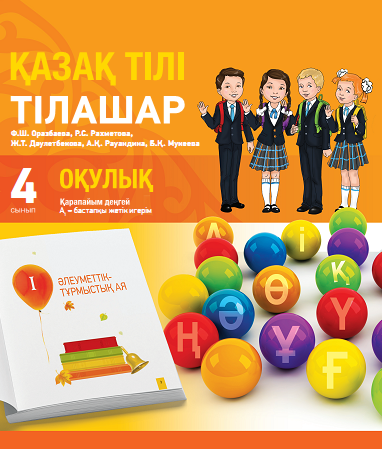 Кітап ІІ. Мағынаны тануОқылым. Жазылым.3-тапсырма. Әріптерден сөздер құрап жаз.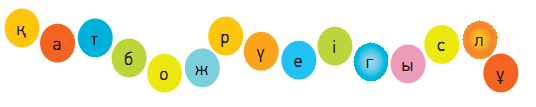 Оқылым. Жазылым.3-тапсырма. Әріптерден сөздер құрап жаз.Жазылым. Сөздерді мағынасына қарай сәйкестендіреді, сөйлемдер  құрайды.

ІІ. Мағынаны тану5. Оқулықтағы тапсырмаларменжұмыс. А) Жазылым.  Жіктеу жалғауын пысықтау.Тақтамен жұмыс. Оқушыларды тақтаға кезекпен-кезек шығарамын.4-тапсырма. Мен күріш ботқасын жей.....Сен жүгері ботқасын жей....бе?Анам тары ботқасын пісір...5. Оқулықтағы тапсырмаларменжұмыс. А) Жазылым.  Жіктеу жалғауын пысықтау.Тақтамен жұмыс. Оқушыларды тақтаға кезекпен-кезек шығарамын.4-тапсырма. Мен күріш ботқасын жей.....Сен жүгері ботқасын жей....бе?Анам тары ботқасын пісір...Айтылым. Сөзді жіктеп шығады, жалғауын айтады.КітапІІ. Мағынаны тануІІ. Мағынаны тануІІ. Мағынаны тануВ) «Сыр сандықтағы» сөздер.«Сыр сандыққа» салынған сөздерді есте сақтайды, талдайды.«Сыр сандыққа» салынған сөздерді есте сақтайды, талдайды.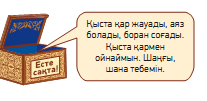 ІІ. Мағынаны тануІІ. Мағынаны тану7. Сергіту сәті.
Сергіту сәтін жасатады. « Кім тапқыр»Мұғаліммен бірге қайталайды, сергіту жаттығуын жасайды.Мұғаліммен бірге қайталайды, сергіту жаттығуын жасайды.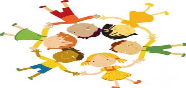 ІV. БекітуАйтылым. Топтық жұмыс.Әр топқа бір неше рет қиылған суреттерді беремін. Әр топ суреттерді құрап шығады.  Оқушылады тақтаға шығарып, сөйлем құрап, суреттерін сипаттап берулерін сұраймын.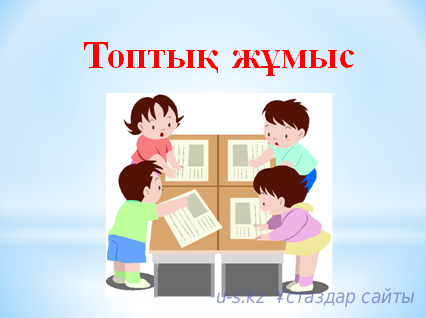 Айтылым . Тапсырманың  шартын  орындайды.Әр топ суреттерді құрап, сөйлем құрап шығады. Өз ойларын постер арқылы айтады.Айтылым . Тапсырманың  шартын  орындайды.Әр топ суреттерді құрап, сөйлем құрап шығады. Өз ойларын постер арқылы айтады.ПостерV. БағалауФормативті  бағалау. Оқушыларды медальдар арқылы бағалаймын.жасыл- 5 бағақызыл- 4 бағасары -3 бағаӘр оқушы медальдар арқылы бағаланады. Әр оқушы медальдар арқылы бағаланады. Медальдар жасыл-5қызыл-4сары-3VI. Үйге тапсырма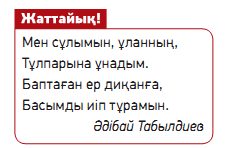 Жаттау.Жаттау.VIІ. РефлексияРефлексияТақтаға тамақтану пирамидасының суретін ілемін, пирамиданың түстеріне қарай стикерлерді жабыстырады. «жасыл» - түсінікті«қызыл» - қиындықтар болды«сары» - түсініксіз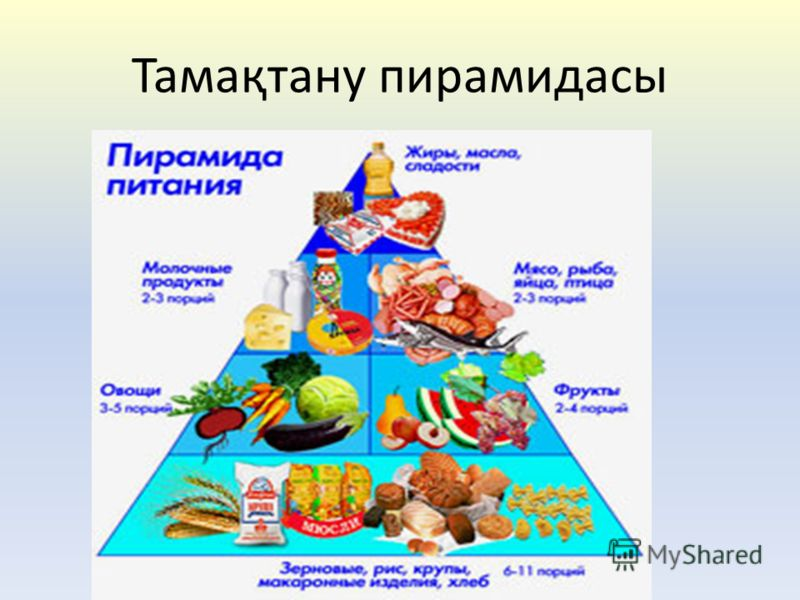 Оқушылар пирамиданың түстеріне қарай стикерлерді жабыстырады.Оқушылар пирамиданың түстеріне қарай стикерлерді жабыстырады.Желім қағаздар